SundayMondayTuesdayWednesdayThursdayFridaySaturday1 9:30 Carolers-D.R. 12:30 Bingo-Private DR 3:45 Rosary-Event Center 4:00 Mass-Event Center 2:00 Red Blazers Men’s Chorus 2 9:30 Mass at SHH1:00 Bills Game (No Tailgate)1:00 Junior Knights of Columbus Carolers-Event Center 2:00 Amherst Symphony 310:00 Exercise-Fitness Center 10:30 Merton 12:30 Chair  Yoga-Fitness Center 1:00 Bingo-Private DR 1:00 Kevin’s Corner-Bistro 2:30 Tree Trimming Party-DR 6:30 Dominoes-3rd FL CR 49:30 Mass at SHH10:00 Morning Stretch & Meditation-Fitness Center 10:30 Morning Prayer- Private DR 10:30 Walgreens 1:30 Presentation “Reasons to Plan for Long Term Care”-Event Center 2:00 Card Group-3rd FL CR 2:30 Antiques Group-2nd FL CR 59:30 Mass at SHH10:00 Exercise-Fitness Center10:30 Rite Aid12:00 Christmas Tree Store 11:00 Creative Adult Coloring-2nd FL CR 1:00 Jeopardy-Event Center 2:30 Bingo-Private DR 6:30 Dominoes-3rd FL CR69:30 Mass at SHH10:00 Chair Dance-Fitness Center 10:30 Clarence Library 12:00 Emergency Shopping 2:00 Craft Sale-Lobby 2:30 Entertainment by Step in Time-Event Center 79:00 Banking9:30 Mass at SHH10:00 Morning Stretch & Meditation-Fitness Center 10:30 Dash’s/Aldi1:00 Tops/Wegmans1:30 Tai Chi-Fitness Center7:00 Resident & Staff Christmas Party- Dining Room 8 3:45 Rosary-Event Center 4:00 Mass-Event Center 6:00 Buffalo Choral Arts Society 99:30 Mass at SHH1:00 Bills Game with Tailgate Party-Bistro (food served closer to half time) 6:30 Christmas Light Gazing 1010:00 Exercise-Fitness Center 12:30 Chair  Yoga-Fitness Center 1:00 Kevin’s Corner-Bistro 1:00 Bingo-Private DR 2:30 Name that Christmas Carol-Event Center 6:30 Christmas Light Gazing 6:30 Dominoes-3rd FL CR119:30 Mass at SHH10:00 Morning Stretch & Meditation-Fitness Center 10:30 Morning Prayer- Private DR 1:00 Wii Bowling (Team 2)-3rd FL CR 1:30 Dominoes-2nd FL CR 2:00 Card Group-3rd FL CR2:30 Wii Bowling (Team 1)-3rd FL CR 129:30 Mass at SHH10:00 Exercise-Fitness Center11:00 Creative Adult Coloring-2nd FL CR 1:30 Live Hammer Dulcimer Music with Holiday Spice-Event Center 2:30 Bingo-Private DR2:45 Holiday Market at Clarence Sr. Ct. 6:30 Dominoes-3rd FL CR13 9:30 Mass at SHH10:00 Chair Dance-Fitness Center 10:30 Batavia Shopping 1:00 Card Bingo-3rd FL CR 149:30 Mass at SHH10:00 No Morning Stretch  10:00 Casino 1:30 Tai Chi-Fitness Center6:30 Dominoes-3rd FL CR1510:00 Alden Ecumenical Choir-Event Center 12:30 Bingo-Private DR 1:00 Entertainment by Danielle D.-Event Center 3:45 Rosary-Event Center 4:00 Mass-Event Center 169:30 Mass at SHH1:00 Bills Game (No Tailgate) 1710:00 Exercise-Fitness Center 12:30 Chair  Yoga-Fitness Center 1:00 Bingo-Private DR 1:00 Kevin’s Corner-Bistro 2:00 Christmas Sweater Party-Event Center 6:30 Dominoes-3rd FL CR189:30 Mass at SHH10:00 Morning Stretch & Meditation-Fitness Center 10:30 Morning Prayer- Private DR 1:00 Resident Meeting-Event Center 1:30 Dominoes-2nd FL CR 2:00 Card Group-3rd FL CR19 9:30 Mass at SHH10:00 Exercise-Fitness Center11:00 Creative Adult Coloring-2nd FL CR 2:30 Bingo-Private DR6:00 Amherst Chamber Ensembles 6:30 Dominoes-3rd FL CR209:30 Mass at SHH10:00 Chair Dance-Fitness Center 10:30 Misc. Shopping 1:00 Christmas Trivia-3rd FL CR 2:30 Entertainment by Tony P.-Event Center 21 9:00 Banking9:30 Mass at SHH10:00 Morning Stretch & Meditation-Fitness Center 10:30 Dash’s/Aldi1:00 Tops/Wegmans1:30 Tai Chi-Fitness Center2:30 Birthday Party-Event Center 6:30 Dominoes-3rd FL CR223:45 Rosary-Event Center 4:00 Mass-Event Center 239:30 Mass at SHH1:00 Bills Game with Tailgate Party-Bistro (food served closer to half time) 24 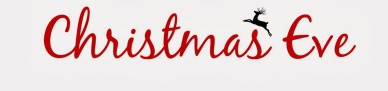 4:00 Mass at SHH25  9:30 Mass-Event Center 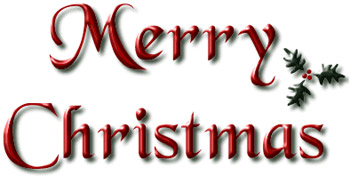 269:30 Mass at SHH10:00 Exercise-Fitness Center11:00 Creative Adult Coloring-2nd FL CR 2:30 Bingo-Private DR6:30 Dominoes-3rd FL CR279:30 Mass at SHH10:00 Chair Dance-Fitness Center 10:30 Clarence Library 1:00 Card Bingo-3rd FL CR 2:30 Holiday Happy Hour with Dennis-Bistro 7:00 Entertainment by Lyle!-Event Center 28 9:30 Mass at SHH 10:00 No Morning Stretch 10:00 Casino 1:30 Tai Chi-Fitness Center 6:30 Dominoes-3rd FL CR2912:30 Bingo-Private DR 3:45 Rosary-Event Center 4:00 Mass-Event Center 309:30 Mass at SHH1:00 Bills game (No Tailgate) 31 10:00 Batavia Downs Casino 1:00 Kevin’s Corner-Bistro 4:00 Mass at SHH 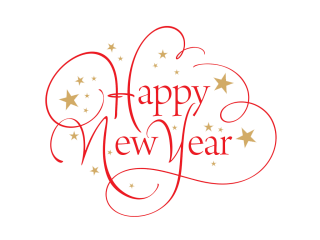 